Request Reference: 17181670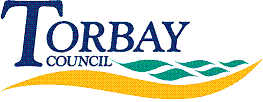 Date received: 13 February 2018Date response sent: 13 March 2018I would like to make a FOI request for information relating to staff sickness absence covering financial year April 2016 to March 2017.Please would you send me the following information:-1.	What is head count for each of your directorates as set out in your organisational chart?2.	What is the FTE (Full Time Equivalent) of each of the directorates listed in your reply to Question 1?3.	How many working days were lost to sickness absence in each directorate listed in your reply to Question 1?4.	Do you track return to work compliance rates?	No4a.	If you do track RTW compliance what percentage are completed in the first 48 hours broken down across directorates listed in your reply to Question 1?	N/A5.	If you have one, what is your target sickness absence rates across directorates listed in your reply to Question 1?	5 working days per annum6.	What HR IT Software platform do you use?	NGA Resourcelink 7.	Who is your Occupational Health provider and when does the contract end?	Imass and the Contract End date is 02.01.2019Headcount as at March 2017
Adult Services & Commissioning	29Children’s Services	473Public Health	13Community & Customer Services	370Corporate & Business Services 	214FTE as at March 2017
Adult Services & Commissioning	23.87Children’s Services	321.90Public Health	12.26Community & Customer Services	280.35Corporate & Business Services 	186.08Adult Services & Commissioning	79Children’s Services	1,653Public Health	1Community & Customer Services	683Corporate & Business Services 	690